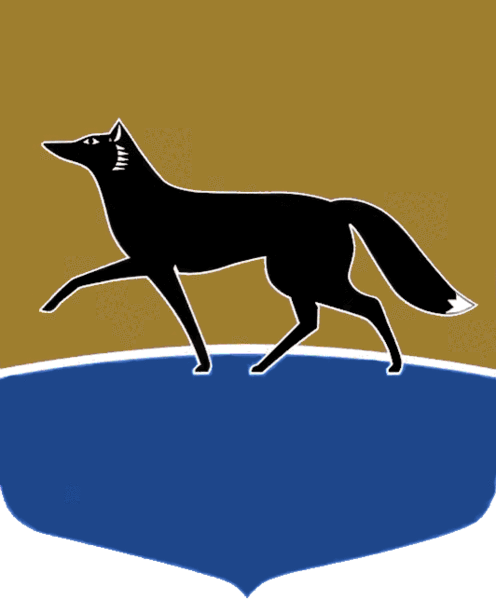 Принято на заседании Думы 20 декабря 2023 года№ 485-VII ДГО бюджете городского округа Сургут Ханты-Мансийского автономного округа – Югры 
на 2024 год и плановый период 2025 – 2026 годов В соответствии с Бюджетным кодексом Российской Федерации, Положением о бюджетном процессе в городском округе Сургут Ханты-Мансийского автономного округа – Югры, утверждённым решением Думы города от 28.03.2008 № 358-IV ДГ, Дума города РЕШИЛА:1. Утвердить основные характеристики бюджета городского округа Сургут Ханты-Мансийского автономного округа – Югры (далее также – бюджет города Сургута) на 2024 год:общий объём доходов в сумме 41 177 218 357,82 рубля;общий объём расходов в сумме 42 859 930 051,22 рубля;дефицит в сумме 1 682 711 693,40 рубля.2. Утвердить основные характеристики бюджета городского округа Сургут Ханты-Мансийского автономного округа – Югры на плановый период 2025 – 2026 годов:общий объём доходов на 2025 год в сумме 38 722 911 068,14 рубля 
и на 2026 год в сумме 38 863 333 573,79 рубля;общий объём расходов на 2025 год в сумме 40 151 791 357,26 рубля, 
в том числе условно утверждённые расходы в сумме 600 000 000,00 рублей, 
и на 2026 год в сумме 40 128 505 924,54 рубля, в том числе условно утверждённые расходы в сумме 960 000 000,00 рублей;дефицит на 2025 год в сумме 1 428 880 289,12 рубля и на 2026 год 
в сумме 1 265 172 350,75 рубля.3. Утвердить доходы бюджета города Сургута по группам, подгруппам и статьям классификации доходов бюджетов на 2024 год и плановый период 2025 – 2026 годов согласно приложению 1.4. Утвердить источники финансирования дефицита бюджета города Сургута на 2024 год и плановый период 2025 – 2026 годов согласно приложению 2.5. Утвердить объём межбюджетных трансфертов, получаемых из других бюджетов бюджетной системы Российской Федерации:в 2024 году в сумме 24 440 676 200,00 рублей;в 2025 году в сумме 21 800 026 500,00 рублей;в 2026 году в сумме 21 269 828 800,00 рублей.6. Утвердить распределение бюджетных ассигнований бюджета города Сургута на 2024 год и плановый период 2025 – 2026 годов по разделам 
и подразделам классификации расходов бюджетов согласно приложению 3.7. Утвердить распределение бюджетных ассигнований бюджета города Сургута на 2024 год и плановый период 2025 – 2026 годов по разделам, подразделам, целевым статьям (муниципальным программам 
и непрограммным направлениям деятельности), группам и подгруппам видов расходов классификации расходов бюджетов согласно приложению 4. 8. Утвердить распределение бюджетных ассигнований бюджета города Сургута на 2024 год и плановый период 2025 – 2026 годов по целевым статьям (муниципальным программам и непрограммным направлениям деятельности), группам и подгруппам видов расходов классификации расходов бюджетов согласно приложению 5.9. Утвердить ведомственную структуру расходов бюджета города Сургута на 2024 год и плановый период 2025 – 2026 годов, в том числе 
в её составе перечень главных распорядителей бюджетных средств бюджета города Сургута, согласно приложению 6.10. Утвердить распределение бюджетных ассигнований бюджета города Сургута на 2024 год и плановый период 2025 – 2026 годов на осуществление капитальных вложений в объекты муниципальной собственности по объектам и источникам их финансового обеспечения в разрезе бюджетов бюджетной системы Российской Федерации согласно приложению 7.Установить, что наименования объектов муниципальной собственности, отражённые в приложении 7 к настоящему решению, могут быть уточнены 
в процессе исполнения бюджета города Сургута при соответствующем внесении изменений в план создания объектов инвестиционной инфраструктуры в муниципальном образовании городской округ Сургут.11. Утвердить распределение бюджетных ассигнований бюджета города Сургута на 2024 год и плановый период 2025 – 2026 годов на благоустройство общественных территорий по благоустраиваемым территориям и источникам их финансового обеспечения в разрезе бюджетов бюджетной системы Российской Федерации согласно приложению 8.12. Утвердить общий объём бюджетных ассигнований бюджета города Сургута, направляемых на исполнение публичных нормативных обязательств:на 2024 год в сумме 160 767 674,08 рубля;на 2025 год в сумме 38 167 674,08 рубля;на 2026 год в сумме 38 167 674,08 рубля.13. Установить размер резервного фонда Администрации города:на 2024 год в сумме 85 000 000,00 рублей;на 2025 год в сумме 85 000 000,00 рублей;на 2026 год в сумме 55 000 000,00 рублей.14. Установить объём бюджетных ассигнований дорожного фонда муниципального образования городской округ Сургут Ханты-Мансийского автономного округа – Югры:на 2024 год в сумме 3 603 471 210,18 рубля;на 2025 год в сумме 2 502 600 242,76 рубля;на 2026 год в сумме 2 815 401 505,88 рубля.15. Утвердить верхний предел муниципального внутреннего долга городского округа Сургут Ханты-Мансийского автономного округа – Югры:на 01.01.2025 в объёме 3 054 788 810,38 рубля, в том числе 
по муниципальным гарантиям в валюте Российской Федерации 0,00 рублей;на 01.01.2026 в объёме 4 483 669 099,50 рубля, в том числе 
по муниципальным гарантиям в валюте Российской Федерации 0,00 рублей;на 01.01.2027 в объёме 5 748 841 450,25 рубля, в том числе 
по муниципальным гарантиям в валюте Российской Федерации 0,00 рублей.16. Утвердить программу муниципальных внутренних заимствований городского округа Сургут Ханты-Мансийского автономного округа – Югры на 2024 год и плановый период 2025 – 2026 годов согласно приложению 9.17. Установить, что Администрация города вправе осуществлять муниципальные внутренние заимствования, обусловленные возникновением временных кассовых разрывов при исполнении бюджета города Сургута 
в связи с недостаточностью на едином счёте бюджета денежных средств, необходимых для осуществления кассовых выплат из бюджета.18. Утвердить объём расходов на обслуживание муниципального долга городского округа Сургут Ханты-Мансийского автономного округа – Югры:на 2024 год в сумме 450 083 659,85 рубля;на 2025 год в сумме 752 846 887,51 рубля;на 2026 год в сумме 1 013 005 208,10 рубля.19. Установить, что плата за негативное воздействие на окружающую среду, суммы административных штрафов за административные правонарушения в области охраны окружающей среды и природопользования, средства от платежей по искам о возмещении вреда, причинённого окружающей среде вследствие нарушений обязательных требований, а также платежи, уплачиваемые при добровольном возмещении вреда, причинённого окружающей среде вследствие нарушений обязательных требований 
(далее – экологические платежи), зачисленные в 2024 году и плановом периоде 2025 – 2026 годов в бюджет города Сургута, направляются на реализацию плана мероприятий, указанных в пункте 1 статьи 16.6, пункте 1 статьи 75.1 
и пункте 1 статьи 78.2 Федерального закона от 10.01.2002 № 7-ФЗ «Об охране окружающей среды» (далее – план природоохранных мероприятий).Установить, что остатки экологических платежей, зачисленных 
в доходы бюджета города Сургута и неиспользованных на реализацию плана природоохранных мероприятий в отчётном году, направляются на реализацию плана природоохранных мероприятий в 2024 году.20. Установить, что в случае поступления в доходы бюджета города Сургута в 2024 – 2025 годах денежных средств от Сургутского городского муниципального унитарного предприятия «Горводоканал» по договору инвестирования от 18.10.2022 № 2022/141 (далее – инвестиционный вклад СГМУП «Горводоканал»), указанные средства в пределах поступлений направляются на выполнение работ по реконструкции объекта «Очистные сооружения канализационных сточных вод (КОС) г.  Сургут производительностью 150 000 м3/сутки. Строительство нового блока 
УФО сточных вод с внутриплощадочными инженерными сетями».Установить, что остатки средств, зачисленных в доходы бюджета города Сургута от поступления инвестиционного вклада СГМУП «Горводоканал» 
и неиспользованных в отчётном году, направляются на увеличение бюджетных ассигнований на реконструкцию объекта «Очистные сооружения канализационных сточных вод (КОС) г.  Сургут производительностью 150 000 м3/сутки. Строительство нового блока УФО сточных вод 
с внутриплощадочными инженерными сетями» в 2024 году.21. Установить, что в случае поступления в доходы бюджета города Сургута в 2024 году и плановом периоде 2025 – 2026 годов безвозмездных перечислений на обустройство пешеходного маршрута и объекта «Сургутский кремль», указанные средства в первоочередном порядке направляются 
на выполнение работ по изготовлению и установке монументального (скульптурно-декоративного) объекта «Сургутский кремль». Установить, что остатки средств, зачисленных в доходы бюджета города Сургута от поступления безвозмездных перечислений на обустройство пешеходного маршрута и объекта «Сургутский кремль» и неиспользованных в отчётном году, в первоочередном порядке направляются на увеличение бюджетных ассигнований на выполнение работ по изготовлению и установке монументального (скульптурно-декоративного) объекта «Сургутский кремль» в 2024 году.22. Установить, что в бюджете города Сургута на 2024 год и плановый период 2025 – 2026 годов зарезервированы бюджетные ассигнования на:обеспечение расходных обязательств, возникающих после ввода 
в эксплуатацию новых (завершения капитального ремонта действующих) объектов муниципальной собственности, завершения благоустройства общественных территорий, создания новых муниципальных учреждений 
в 2024 году в сумме 101 793 417,71 рубля, в 2025 году в сумме 
187 961 861,66 рубля и в 2026 году в сумме 186 546 888,84 рубля;реализацию инициативных проектов, предусмотренных статьёй 26.1 Федерального закона от 06.10.2003 № 131-ФЗ «Об общих принципах организации местного самоуправления в Российской Федерации», решения 
о поддержке которых будут приняты Администрацией города в течение финансового года, в 2024 году в сумме 20 151 834,74 рубля и плановом периоде 2025 – 2026 годов в сумме 55 000 000,00 рублей ежегодно;введение новых (увеличение действующих) расходных обязательств 
по оплате труда, выплатам социального характера работникам муниципальных учреждений и органов местного самоуправления в 2024 году в сумме 254 236 500,00 рублей и плановом периоде 2025 – 2026 годов в сумме 186 233 300,00 рублей ежегодно;реализацию мероприятий по содействию трудоустройству граждан 
за счёт иных межбюджетных трансфертов из бюджета Ханты-Мансийского автономного округа – Югры в 2024 году и плановом периоде 2025 – 2026 годов в сумме 14 082 600,00 рублей ежегодно;предоставление дополнительной меры социальной поддержки по оплате содержания жилых помещений отдельным категориям граждан в 2024 году 
в сумме 2 356 973,19 рубля и в 2025 году в сумме 214 270,29 рубля;обеспечение расходных обязательств по концессионным соглашениям, обеспечение уровня софинансирования за счёт средств бюджета города Сургута бюджетных ассигнований на исполнение расходных обязательств муниципального образования городской округ Сургут, в целях софинансирования которых предоставляются субсидии из других бюджетов бюджетной системы Российской Федерации, в 2024 году в сумме 
985 157 818,76 рубля, в 2025 году в сумме 518 294 557,74 рубля и в 2026 году в сумме 469 309 146,00 рублей.23. Установить, что в сводную бюджетную роспись могут быть внесены изменения в соответствии с решениями руководителя финансового органа 
без внесения изменений в настоящее решение по следующим дополнительным основаниям:1) изменение (уточнение кодов) бюджетной классификации расходов без изменения целевого направления средств;2) увеличение бюджетных ассигнований по соответствующим кодам расходов бюджетной классификации за счёт экономии бюджетных ассигнований, в том числе путём её перераспределения между главными распорядителями бюджетных средств;3) перераспределение бюджетных ассигнований в целях достижения показателей и результатов муниципальной составляющей региональных проектов и государственных программ, в том числе путём перераспределения бюджетных ассигнований между главными распорядителями бюджетных средств (соисполнителями), а также бюджетных ассигнований, не отнесённых настоящим решением на указанные цели;4) перераспределение бюджетных ассигнований на реализацию мероприятий по содействию трудоустройству граждан в рамках государственной программы «Поддержка занятости населения» за счёт иных межбюджетных трансфертов из бюджета Ханты-Мансийского автономного округа – Югры между главными распорядителями бюджетных средств;5) распределение дотаций, поступивших из бюджета Ханты-Мансийского автономного округа – Югры, в случае указания в правовых актах органов государственной власти Ханты-Мансийского автономного 
округа – Югры о предоставлении (распределении) дотаций направлений 
их использования;6) перераспределение бюджетных ассигнований, предусмотренных главному распорядителю бюджетных средств на предоставление субсидий юридическим лицам (за исключением муниципальных учреждений), индивидуальным предпринимателям, физическим лицам, некоммерческим организациям, не являющимся казёнными учреждениями, между группами 
и подгруппами видов расходов классификации расходов бюджетов;7) перераспределение бюджетных ассигнований, предусмотренных главному распорядителю бюджетных средств на предоставление юридическим лицам (за исключением муниципальных учреждений), индивидуальным предпринимателям, физическим лицам, некоммерческим организациям, не являющимся казёнными учреждениями, грантов в форме субсидий между группами и подгруппами видов расходов классификации расходов бюджетов в пределах объёма бюджетных ассигнований, предусмотренных частью 26 настоящего решения на указанные цели.24. Установить, что в соответствии со статьёй 78 Бюджетного кодекса Российской Федерации субсидии юридическим лицам (за исключением субсидий муниципальным учреждениям), индивидуальным предпринимателям, физическим лицам – производителям товаров, работ, услуг предоставляются из бюджета города Сургута на 2024 год и плановый период 2025 – 2026 годов в случаях, установленных приложением 10.Порядок предоставления субсидий, предусмотренных приложением 10 к настоящему решению, устанавливается муниципальными правовыми актами Администрации города, принимаемыми в соответствии с общими требованиями, установленными Правительством Российской Федерации, 
за исключением субсидий, источником финансового обеспечения которых являются средства других бюджетов бюджетной системы Российской Федерации, порядок предоставления которых установлен нормативными правовыми актами Правительства Российской Федерации, Правительства Ханты-Мансийского автономного округа – Югры.25. Установить, что в соответствии со статьёй 78.1 Бюджетного кодекса Российской Федерации субсидии некоммерческим организациям, 
не являющимся муниципальными учреждениями, предоставляются 
из бюджета города Сургута на 2024 год и плановый период 2025 – 2026 годов в случаях, установленных приложением 11.26. Установить, что в соответствии со статьями 78, 78.1 Бюджетного кодекса Российской Федерации в бюджете города Сургута предусмотрены бюджетные ассигнования на предоставление юридическим лицам 
(за исключением муниципальных учреждений), индивидуальным предпринимателям, физическим лицам, некоммерческим организациям, 
не являющимся казёнными учреждениями, грантов в форме субсидий 
в 2024 году и плановом периоде 2025 – 2026 годов в сумме 7 678 000,00 рублей ежегодно.27. Установить, что в соответствии со статьёй 80 Бюджетного кодекса Российской Федерации в бюджете города Сургута предусмотрены бюджетные ассигнования на предоставление бюджетных инвестиций акционерному обществу «Сургутское производственное объединение пассажирского автотранспорта» в виде взноса в уставный капитал в целях приобретения пассажирских автобусов в 2024 году в сумме 135 151 965,00 рублей.28. Установить, что в 2024 году департамент финансов Администрации города Сургута осуществляет казначейское сопровождение авансовых платежей, предоставляемых из бюджета города Сургута по муниципальным контрактам (договорам), заключаемым на сумму 50 000 000,00 рублей и более на выполнение работ по:проектированию и строительству объектов капитального строительства;строительству (реконструкции), капитальному ремонту объектов капитального строительства (за исключением капитального ремонта автомобильных дорог);благоустройству общественных территорий, отражённых 
в приложении 8 к настоящему решению;декоративно-художественному оформлению города;рекультивации земельного участка под полигоном твёрдых бытовых отходов.Положения не распространяются на целевые средства, в отношении которых казначейское сопровождение осуществляется территориальными органами Федерального казначейства в соответствии с действующим законодательством Российской Федерации.29. Установить, что в 2024 году при казначейском сопровождении средств, определённых частью 28 настоящего решения, предоставляемых 
на основании контрактов (договоров), заключаемых в рамках исполнения муниципальных контрактов, перечисление средств по таким контрактам (договорам) осуществляется в установленном Правительством Российской Федерации порядке с лицевых счетов участника казначейского сопровождения, открытых заказчиками по таким контрактам (договорам) 
в финансовом органе муниципального образования, на расчётные счета, открытые поставщикам (подрядчикам, исполнителям) в кредитных организациях:в целях приобретения товаров – при предоставлении документов, подтверждающих поставку товаров;в целях приобретения за счёт авансовых платежей строительных материалов и оборудования, затраты на приобретение которых включены 
в проектную документацию на строительство (реконструкцию, в том числе 
с элементами реставрации, техническое перевооружение), капитальный ремонт объектов капитального строительства – на основании перечня строительных материалов и оборудования, включённых в проектную документацию на строительство (реконструкцию, в том числе с элементами реставрации, техническое перевооружение), капитальный ремонт объектов капитального строительства в порядке и по форме, которые установлены Правительством Российской Федерации;в целях выполнения работ, оказания услуг, предметом которых являются строительство (реконструкция, в том числе с элементами реставрации, техническое перевооружение), капитальный ремонт объектов капитального строительства – на основании документов, подтверждающих выполнение работ, оказание услуг, а также реестра документов, подтверждающих затраты, произведённые подрядчиком (исполнителем) в целях выполнения работ, оказания услуг, по форме, установленной Правительством Российской Федерации.30. Установить, что в случае, если муниципальное задание является невыполненным, остатки субсидий, предоставленных муниципальным бюджетным и автономным учреждениям на финансовое обеспечение выполнения муниципальных заданий на оказание муниципальных услуг (выполнение работ), в объёме, соответствующем недостигнутым показателям муниципального задания (с учётом допустимых (возможных) отклонений), подлежат возврату в бюджет города Сургута.31. Настоящее решение вступает в силу с 01 января 2024 года 
и действует по 31 декабря 2024 года.32. Контроль за выполнением настоящего решения возложить 
на Председателя Думы города, председателя постоянного комитета Думы города по бюджету, налогам, финансам и имуществу Слепова М.Н.Председатель Думы города_______________ М.Н. Слепов«20» декабря 2023 г.Глава города_______________ А.С. Филатов«20» декабря 2023 г.